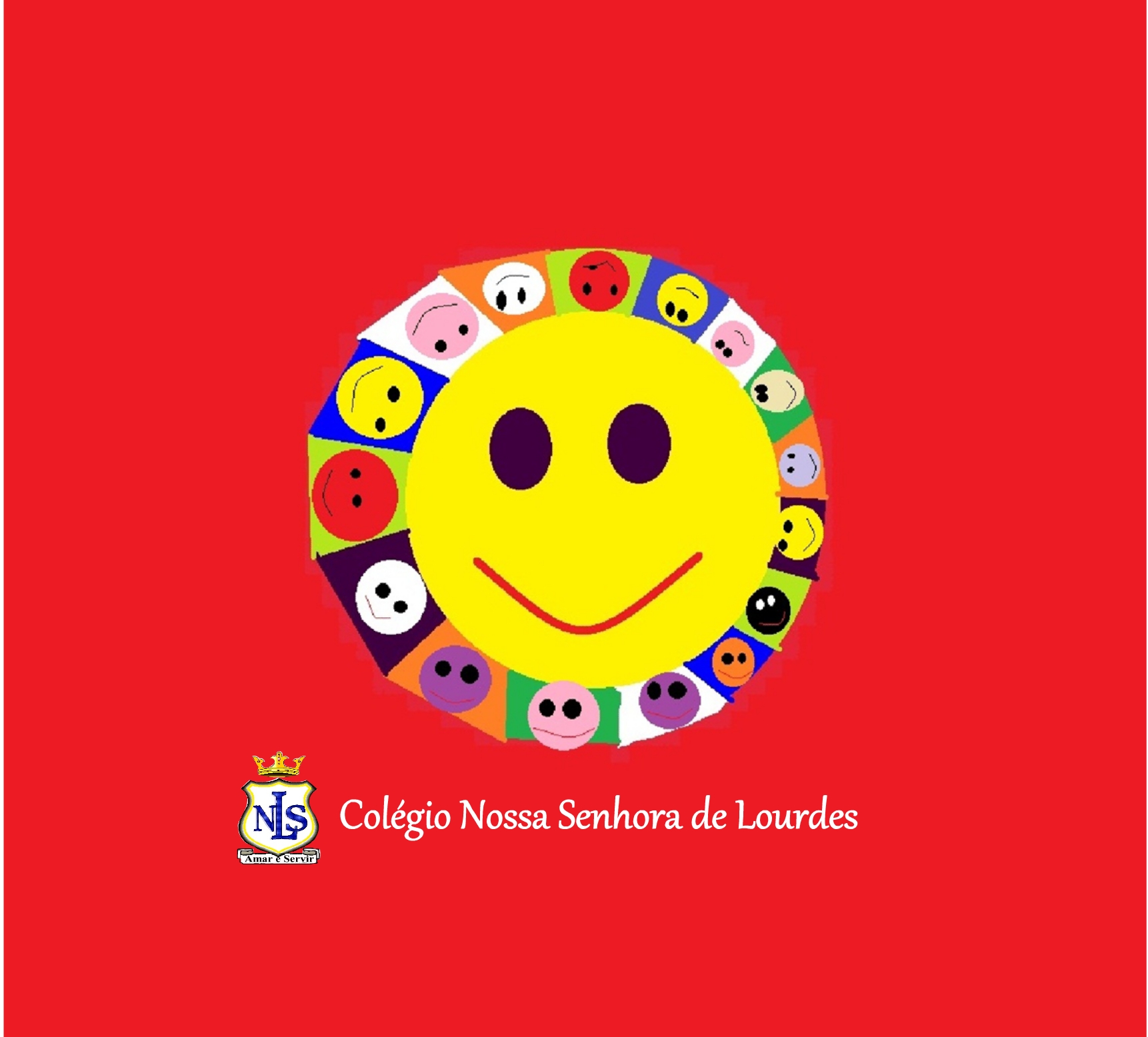 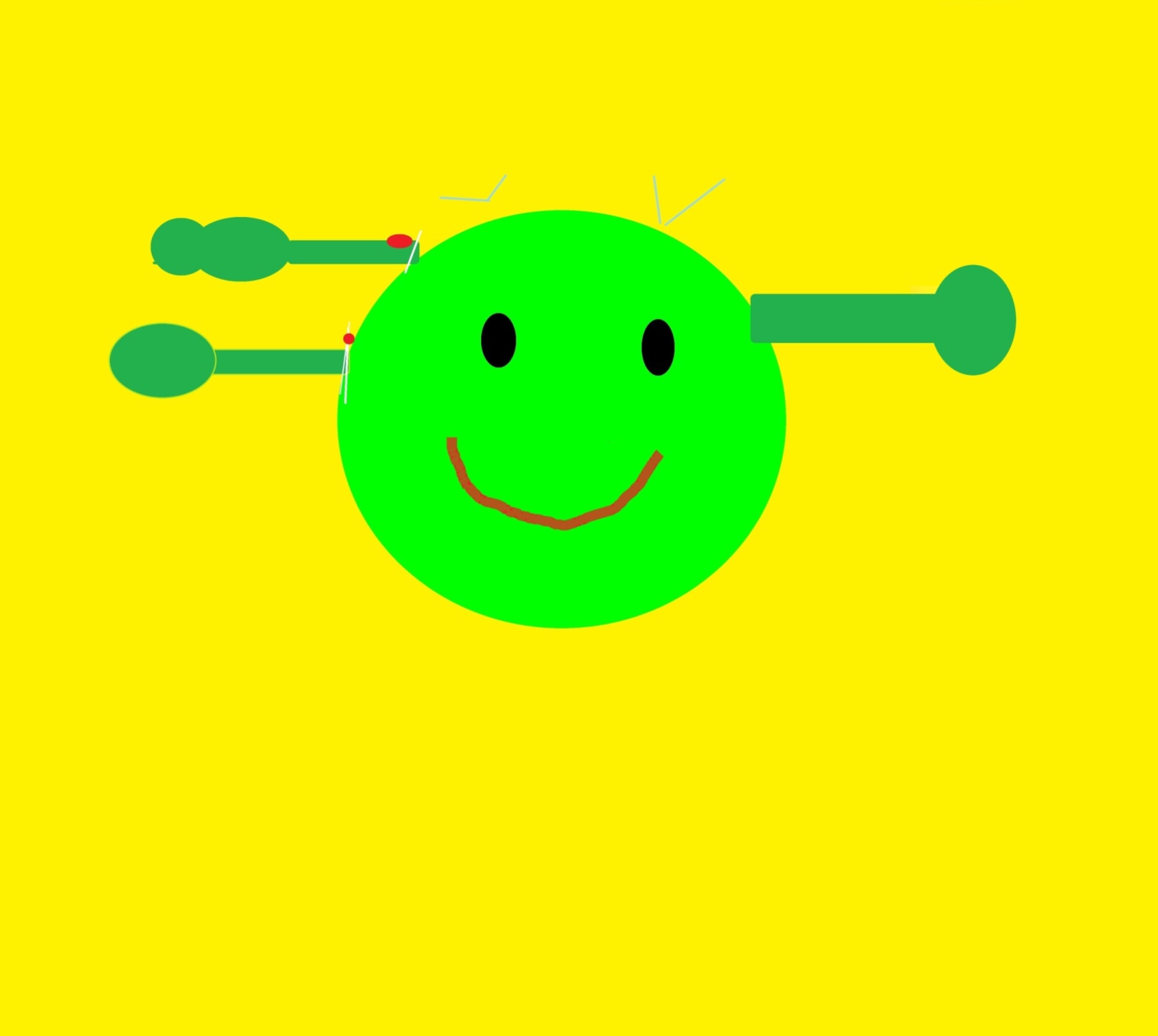 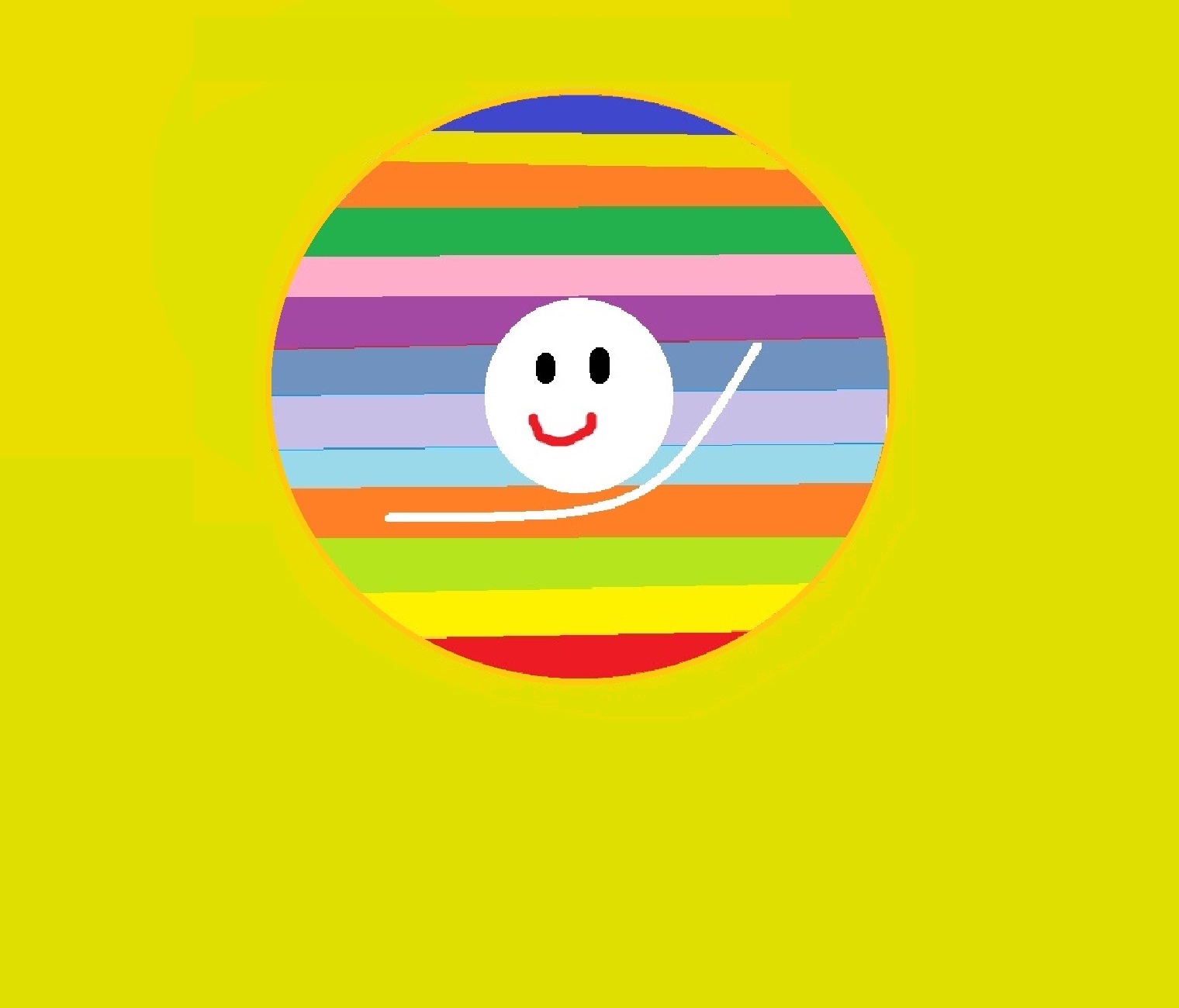 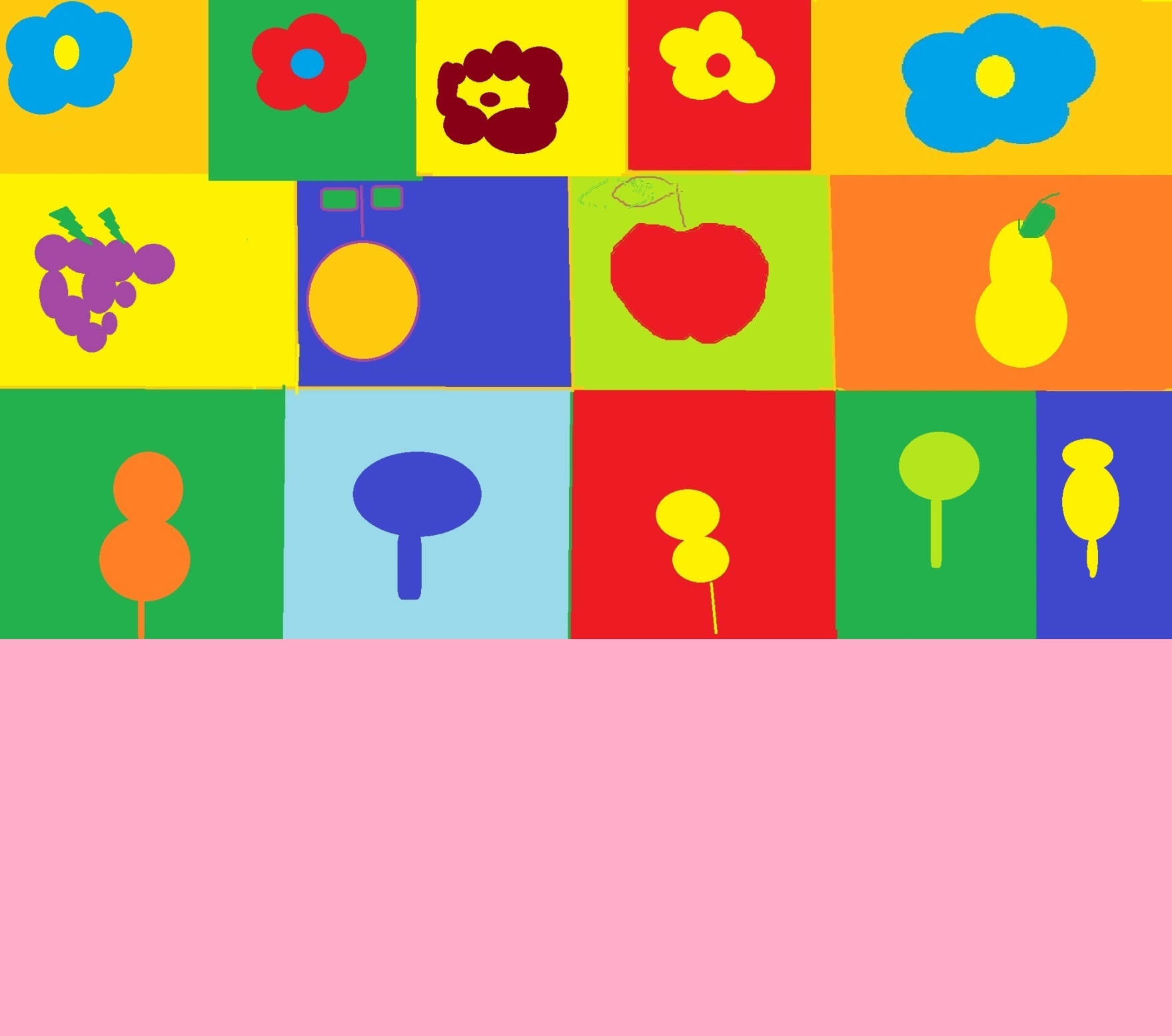 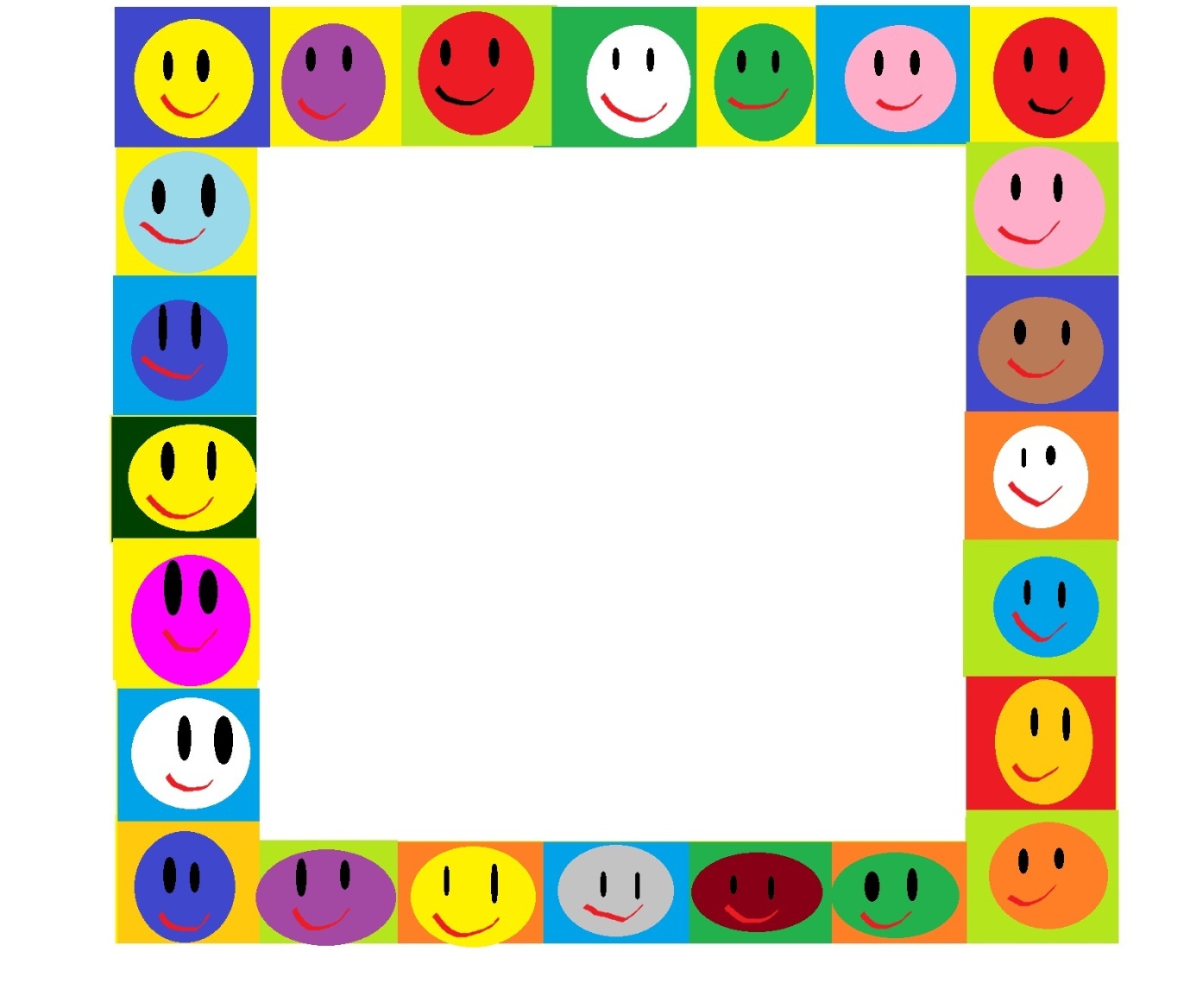 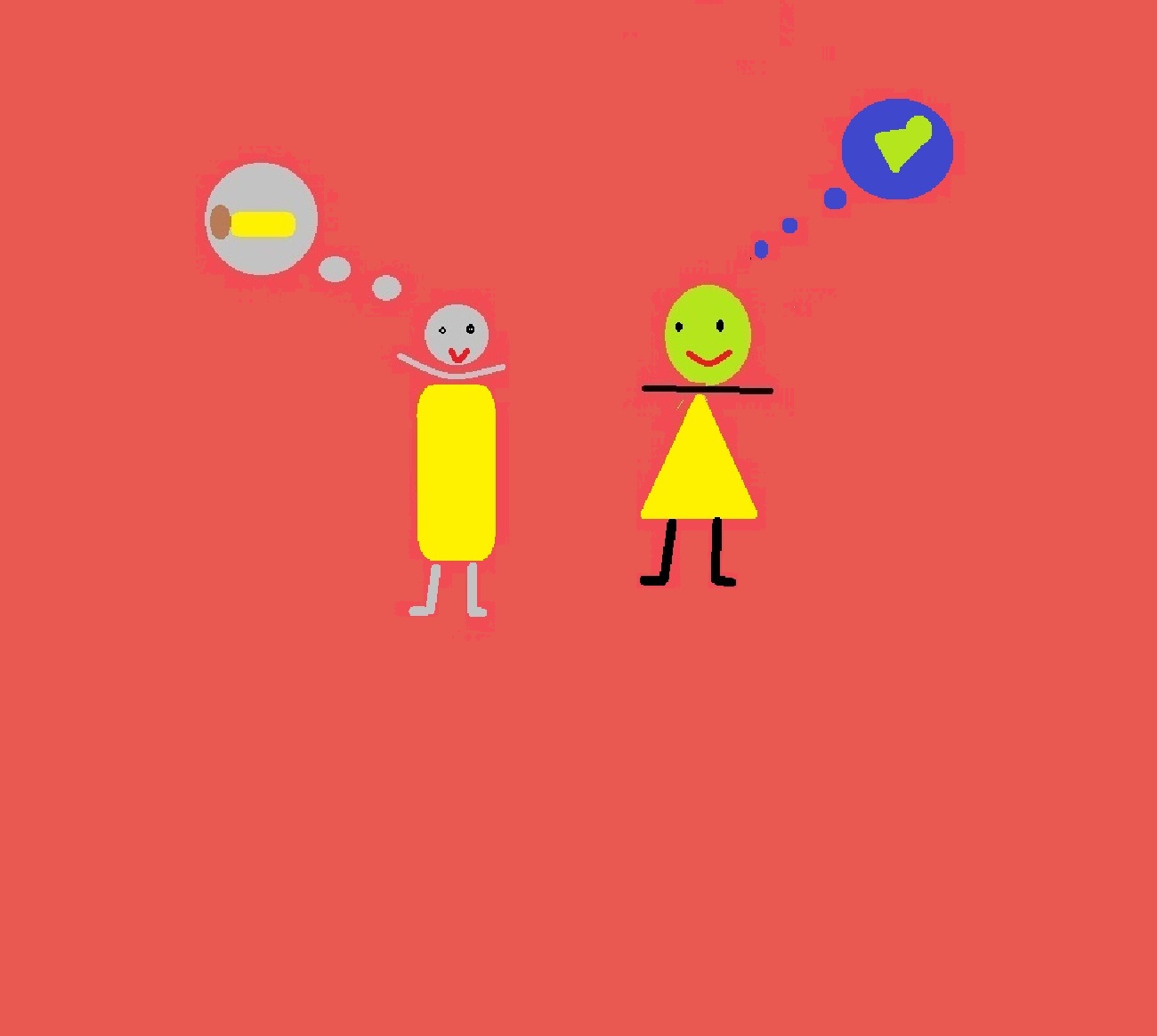 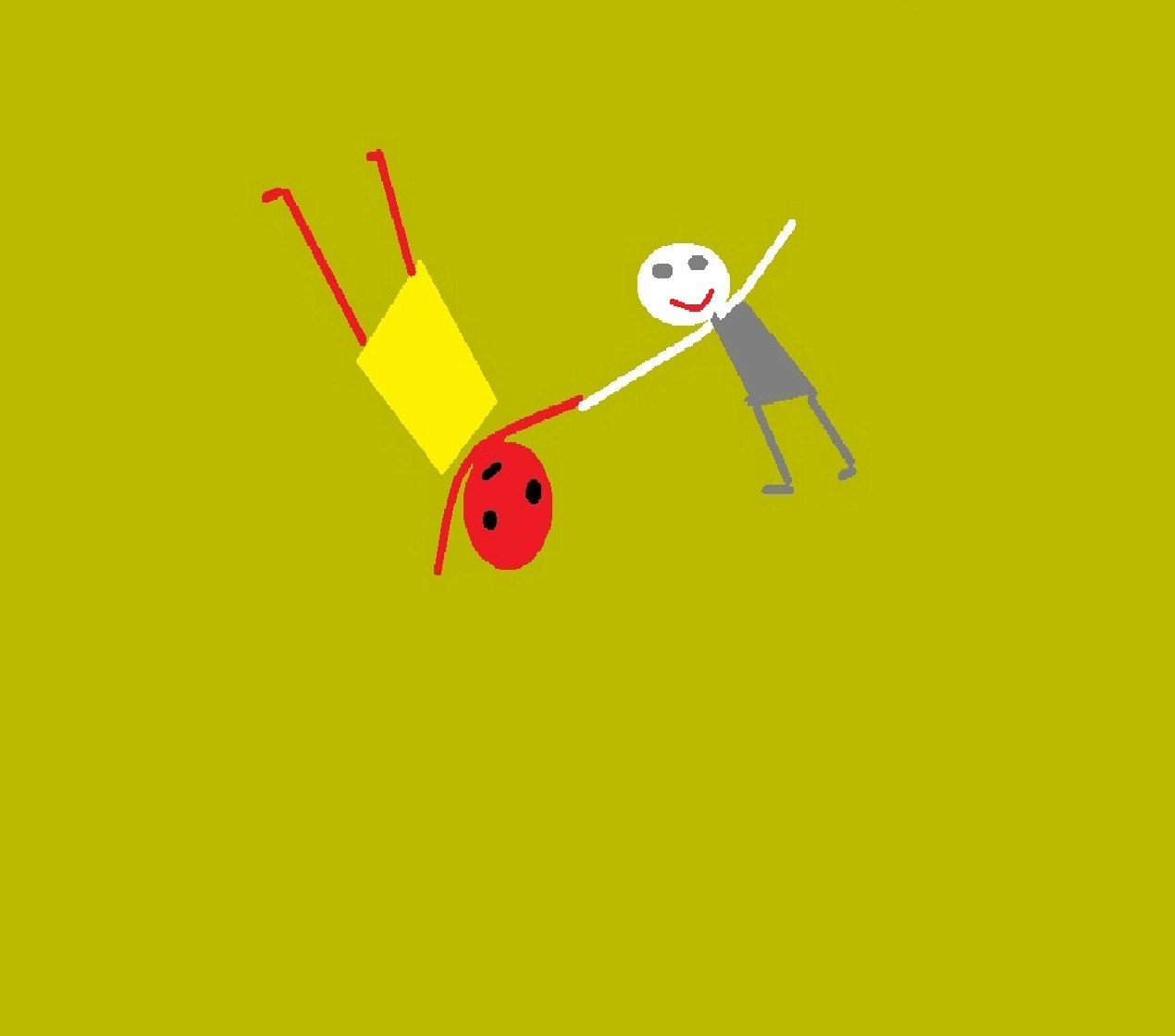 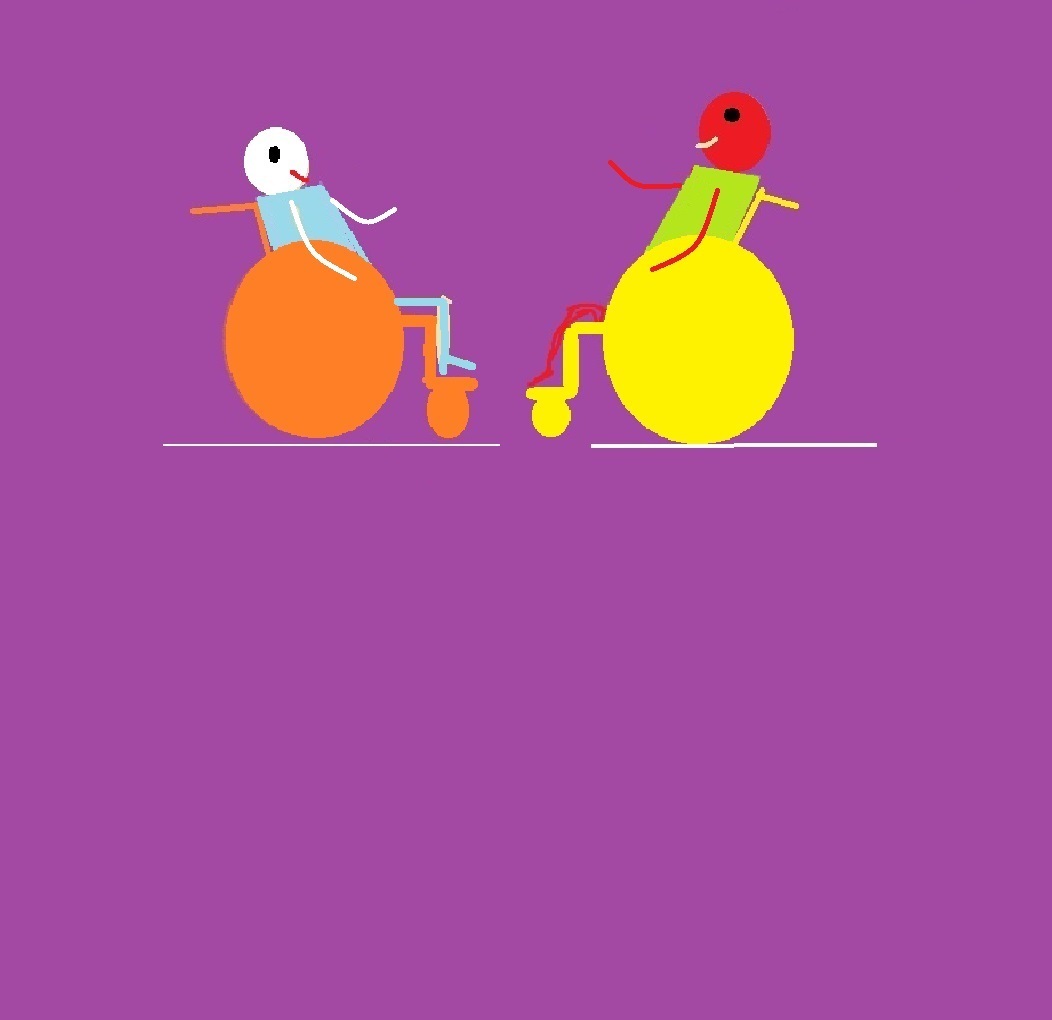 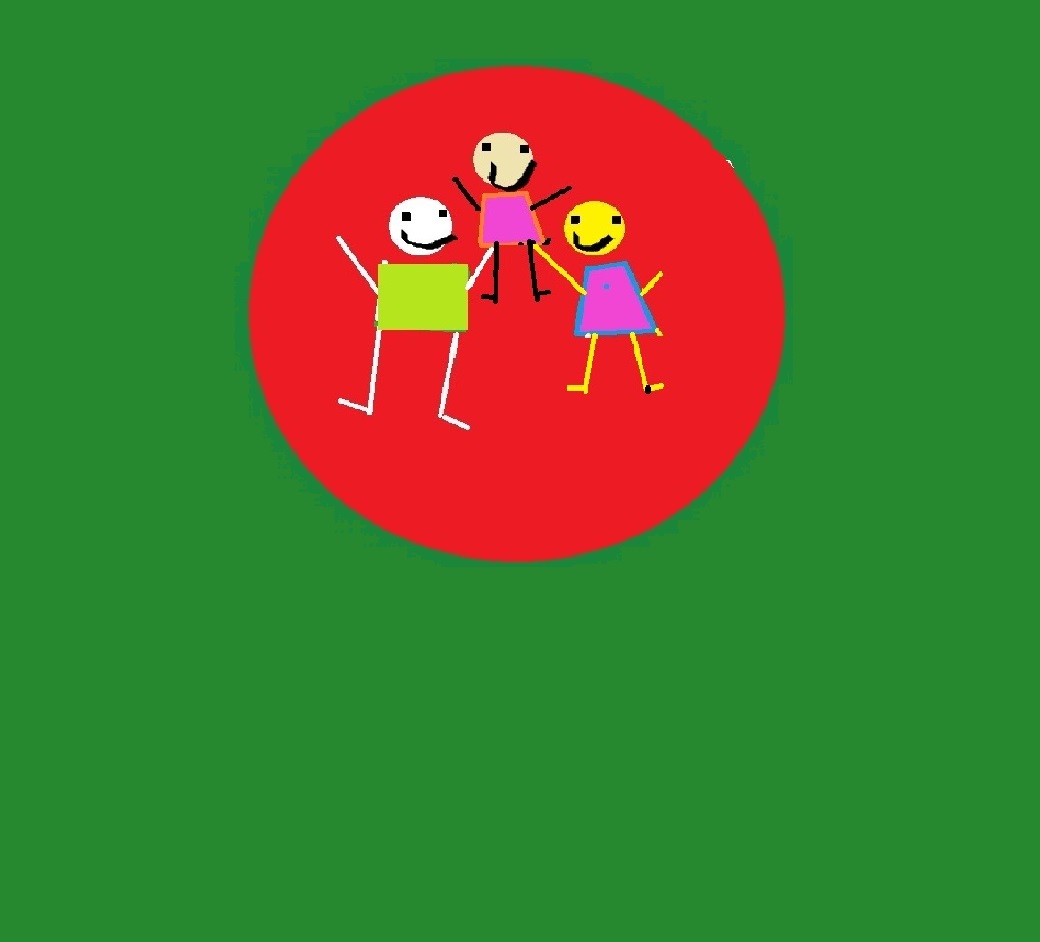 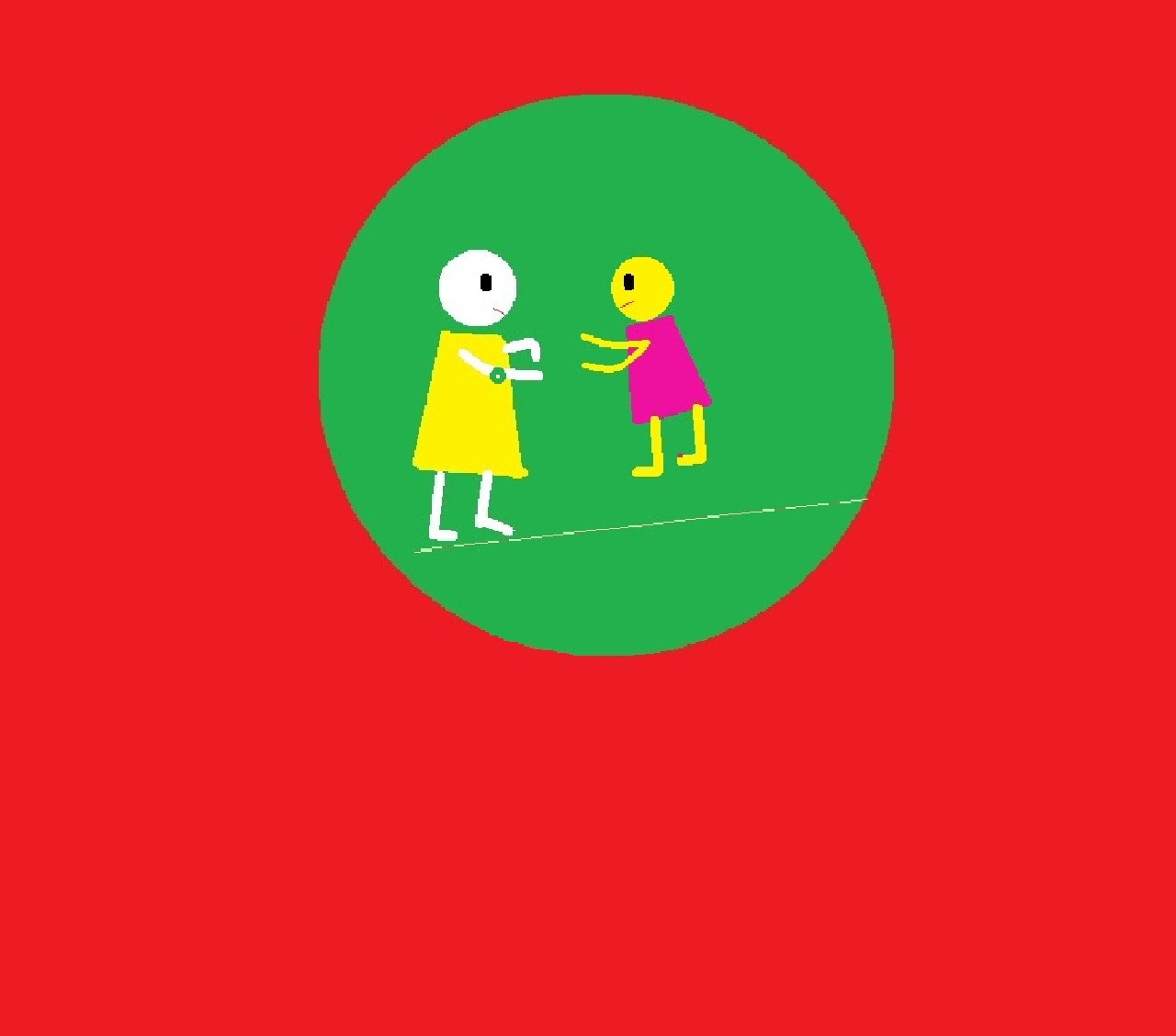 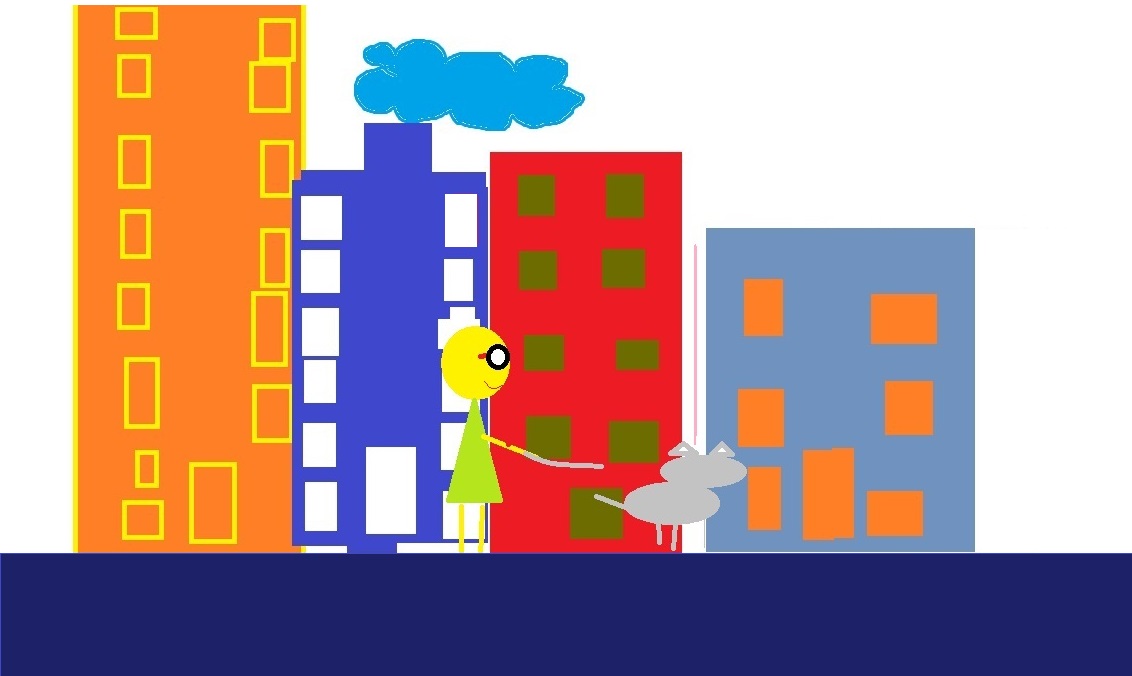 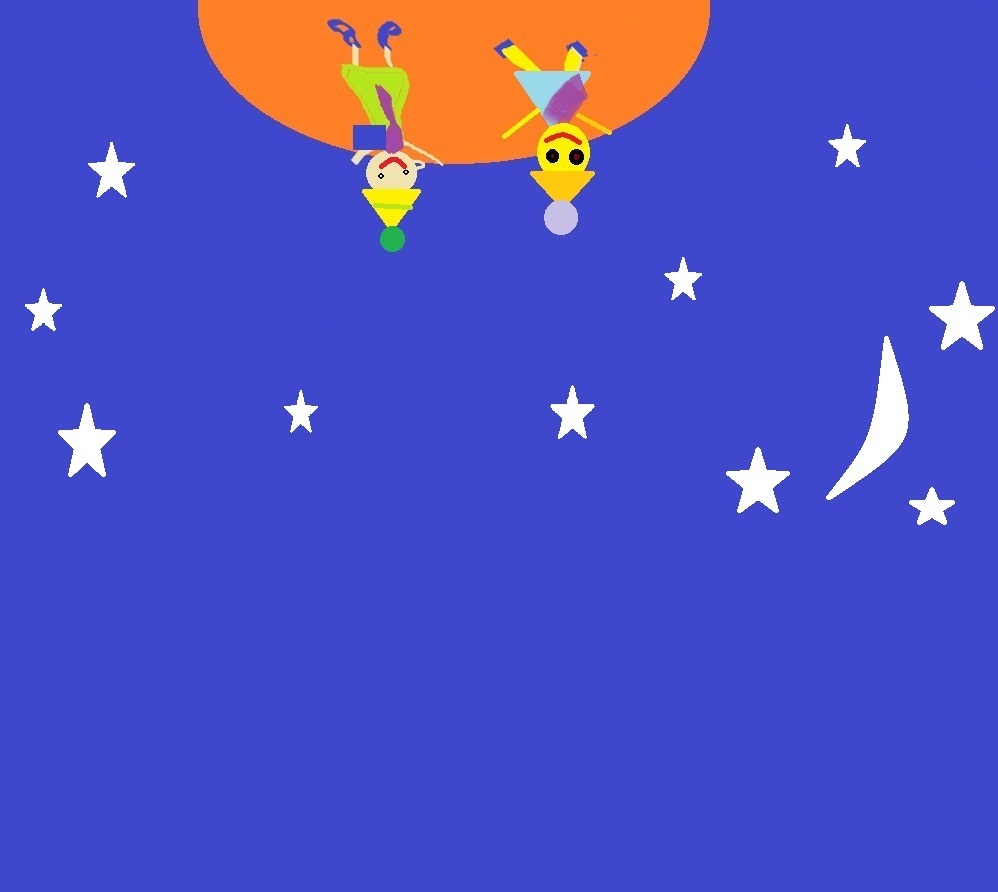 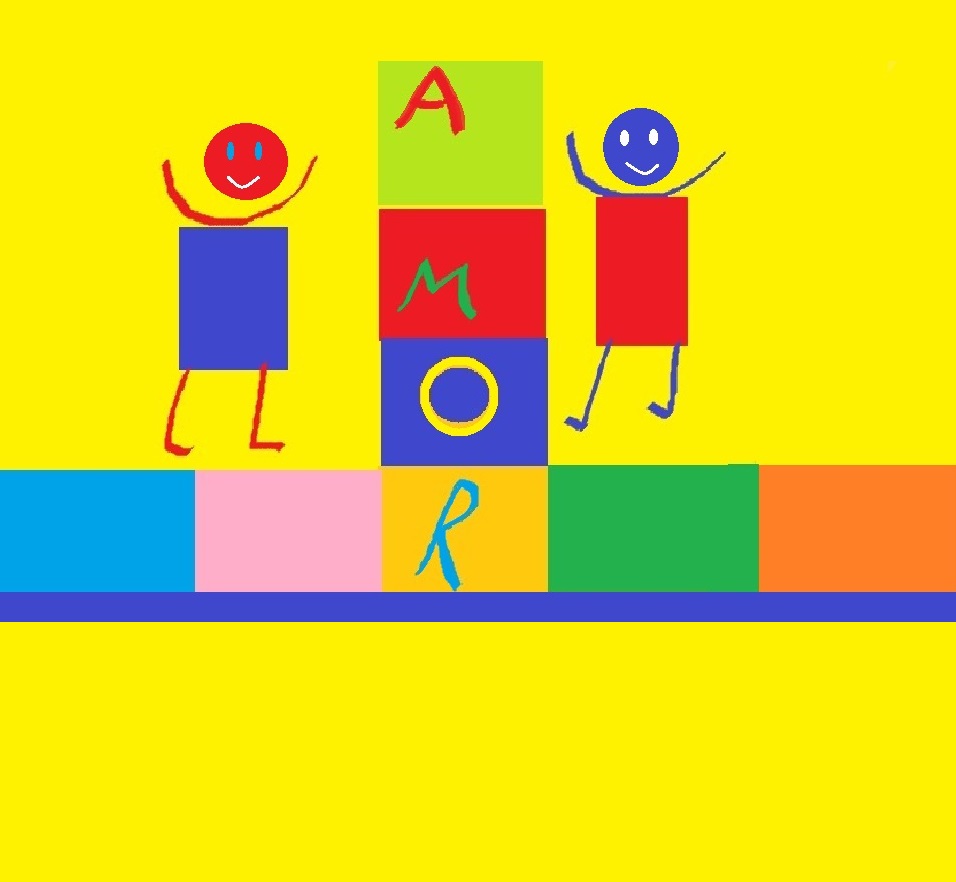 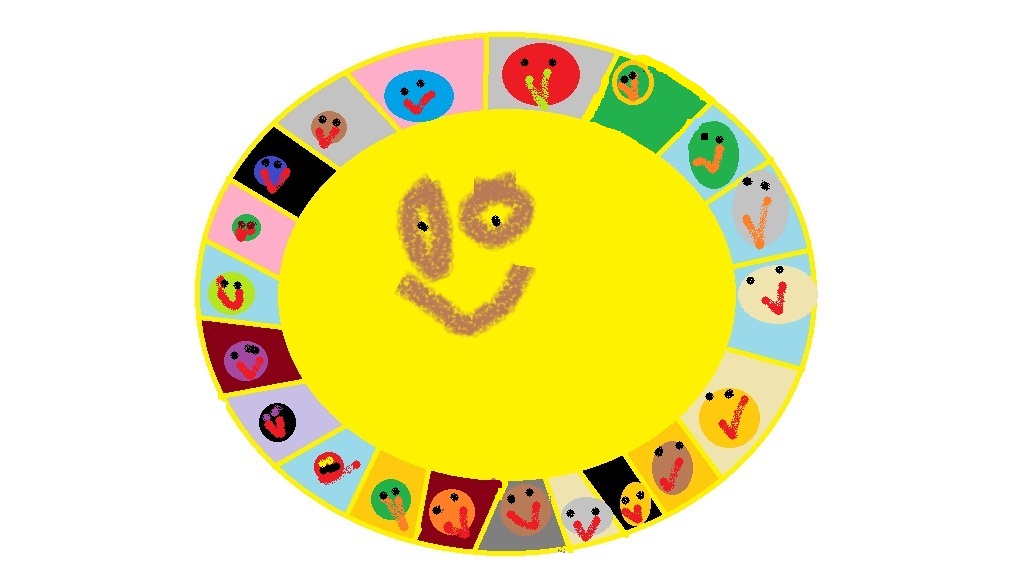 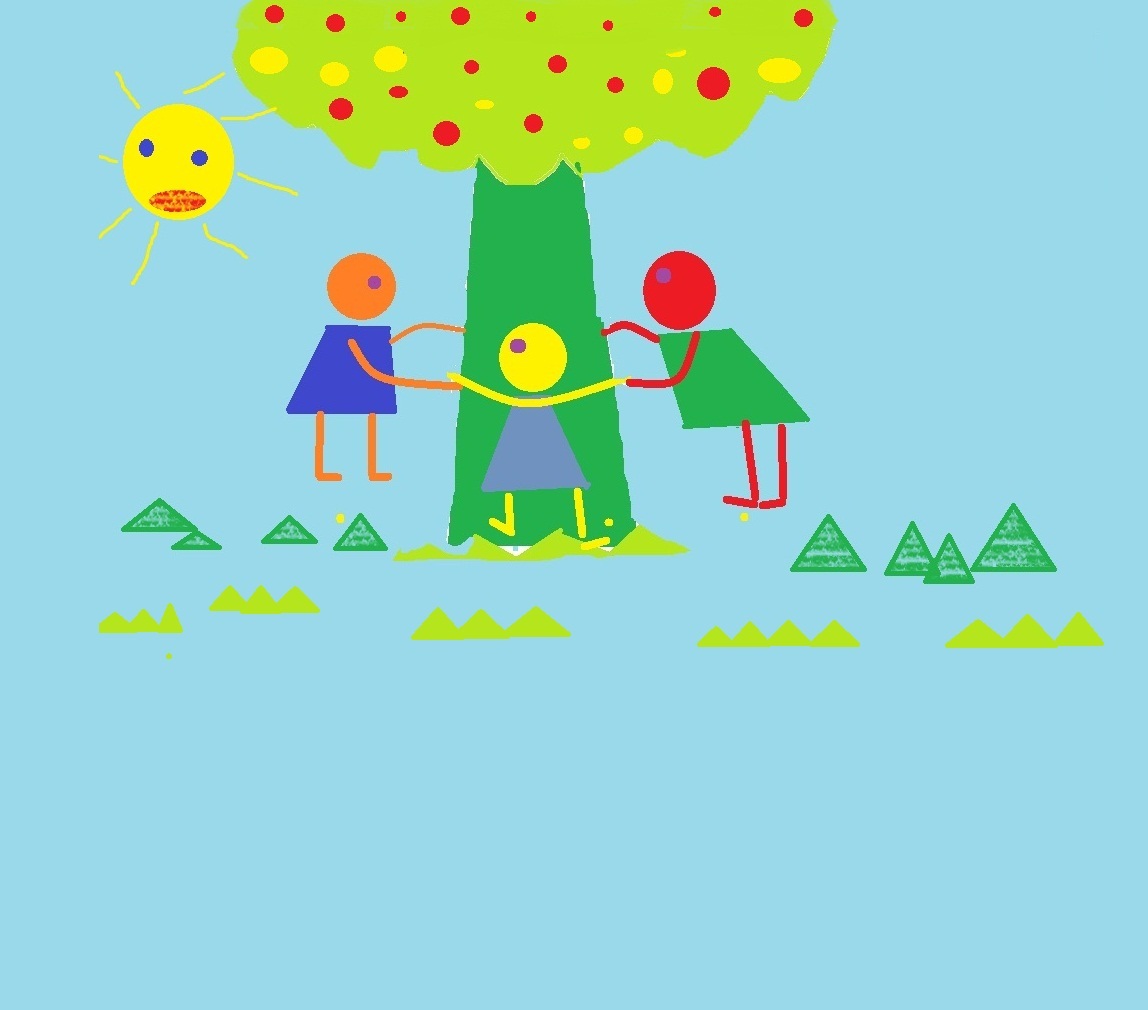 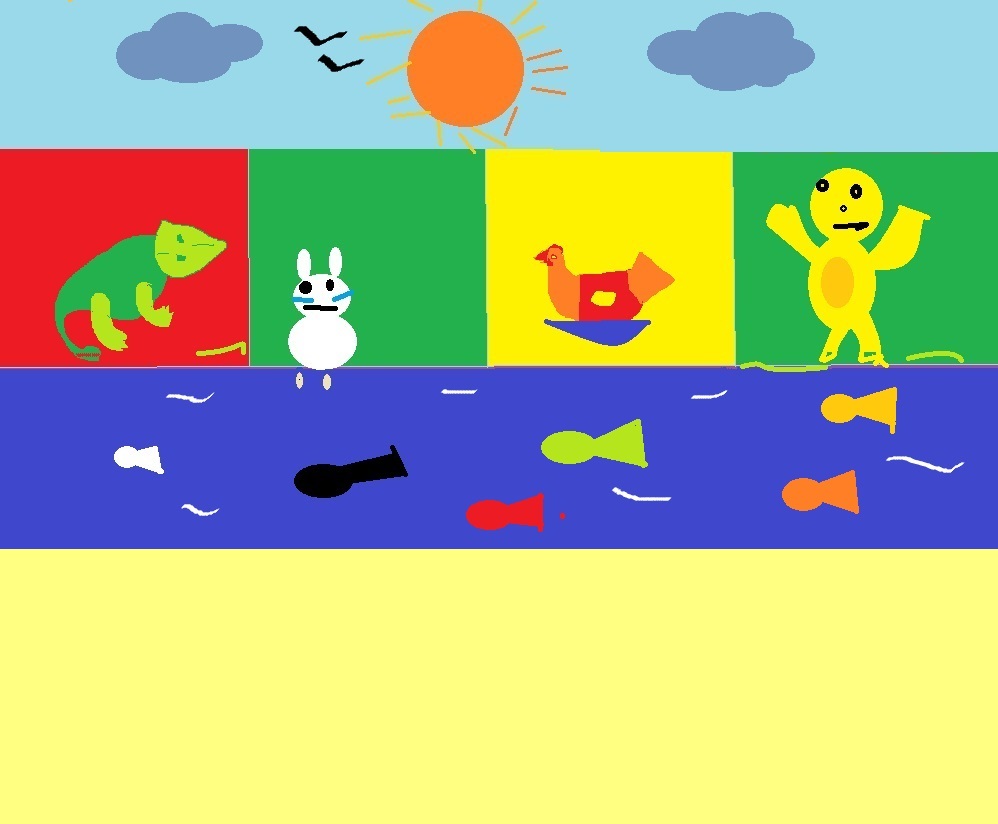 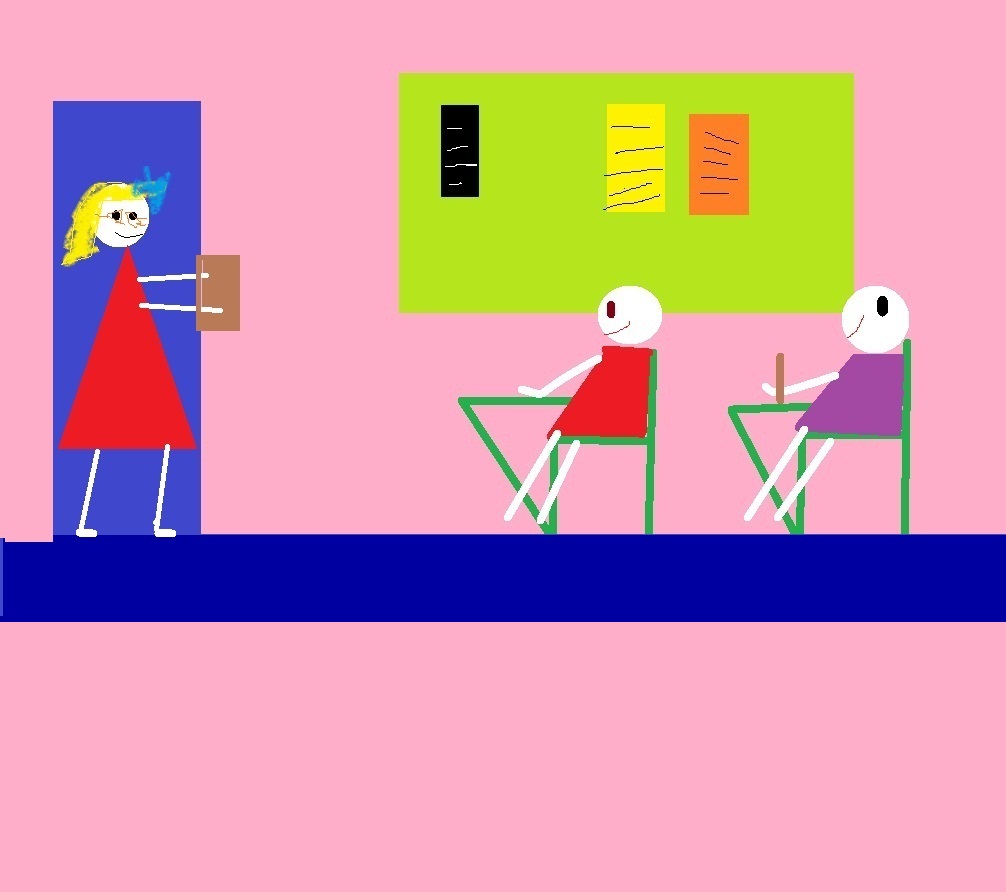 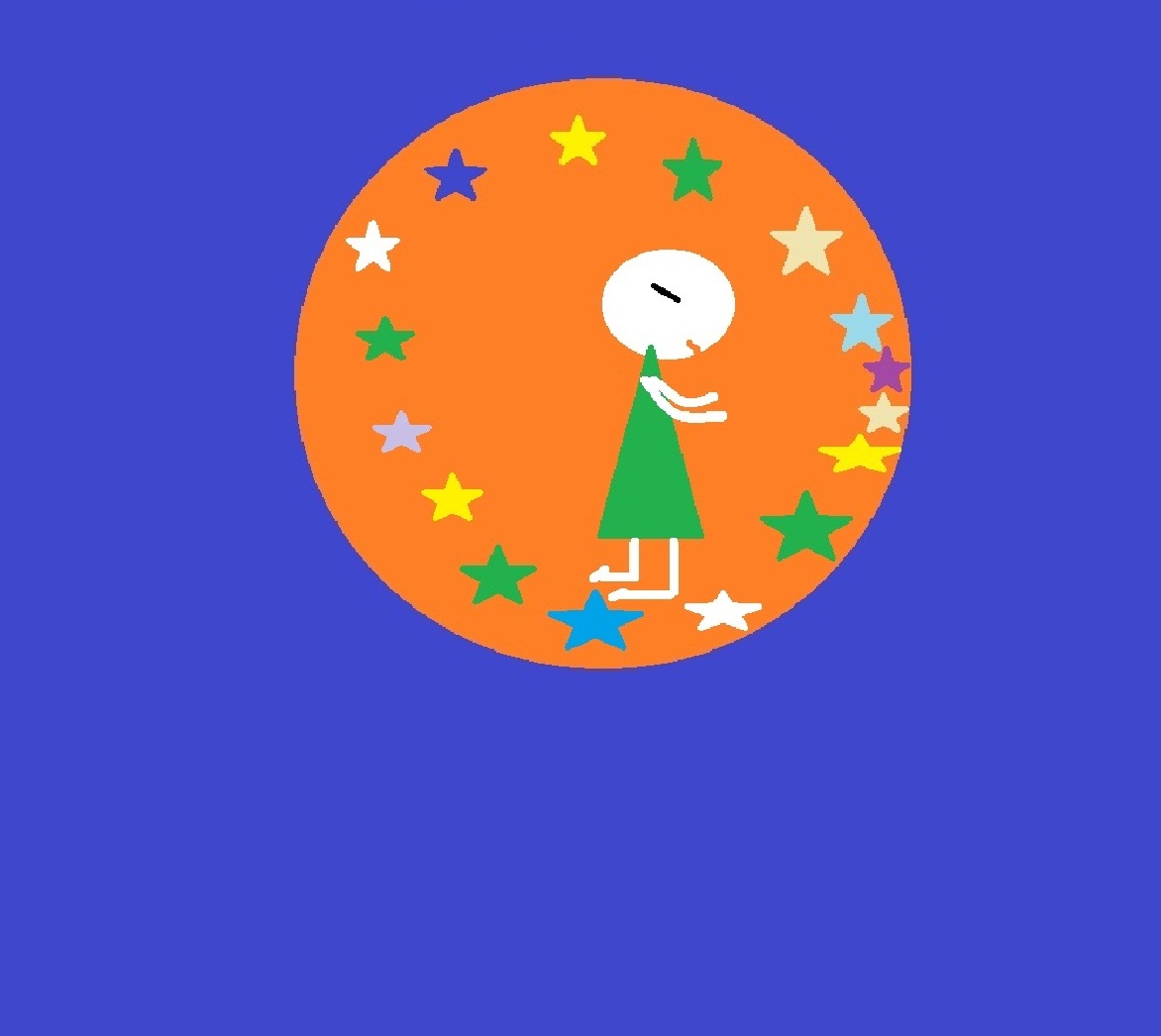 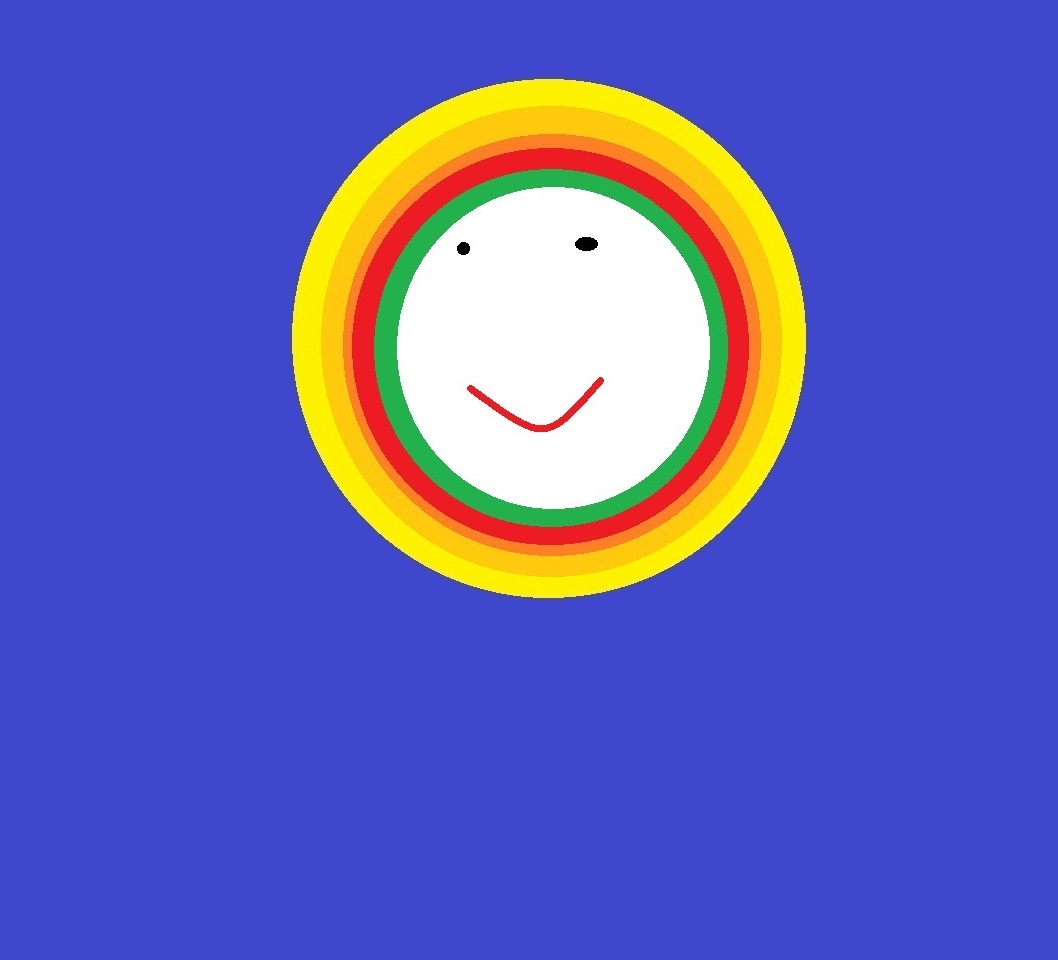 Durante aulas de informática, alunos do 1º ano fazendo a releitura dos desenhos 
 do livro de Ingrid BiesemeyerBellinghausen.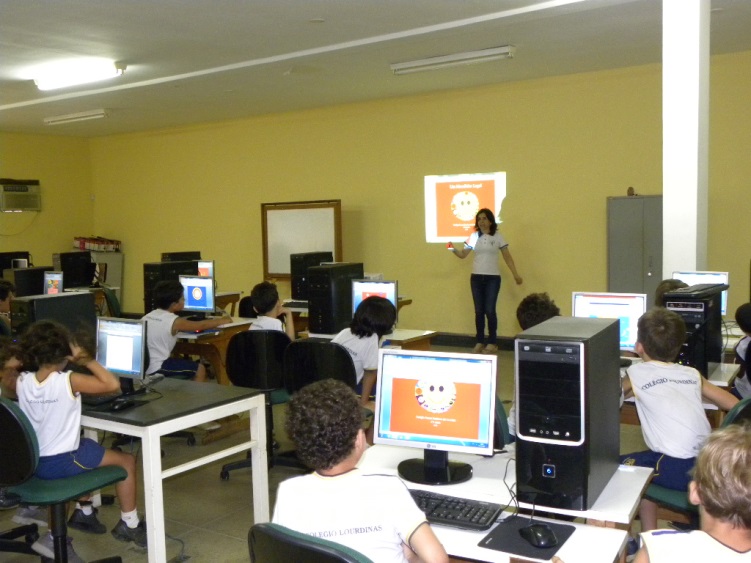 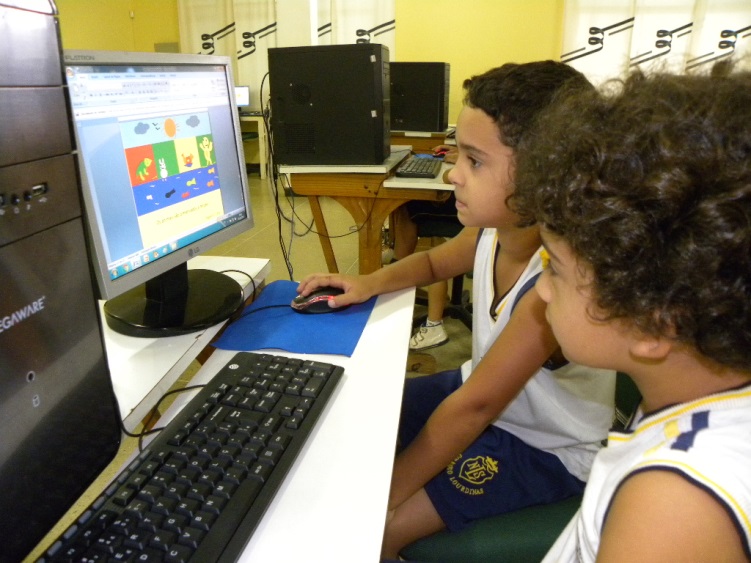 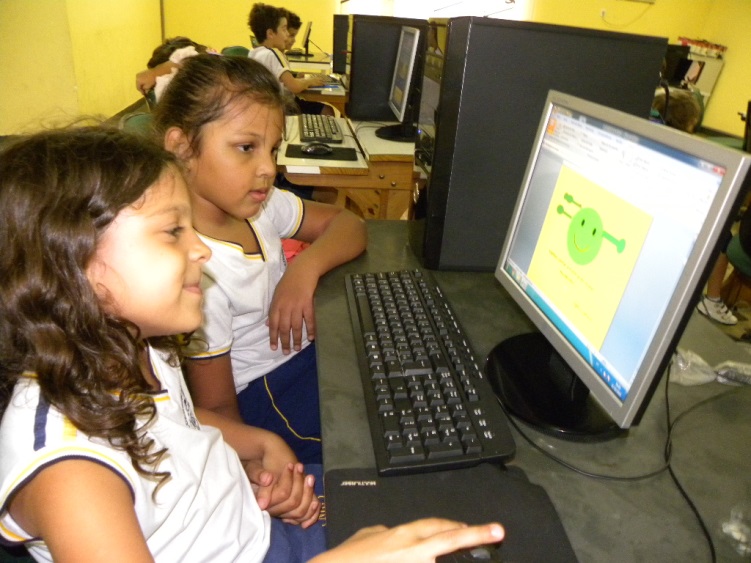 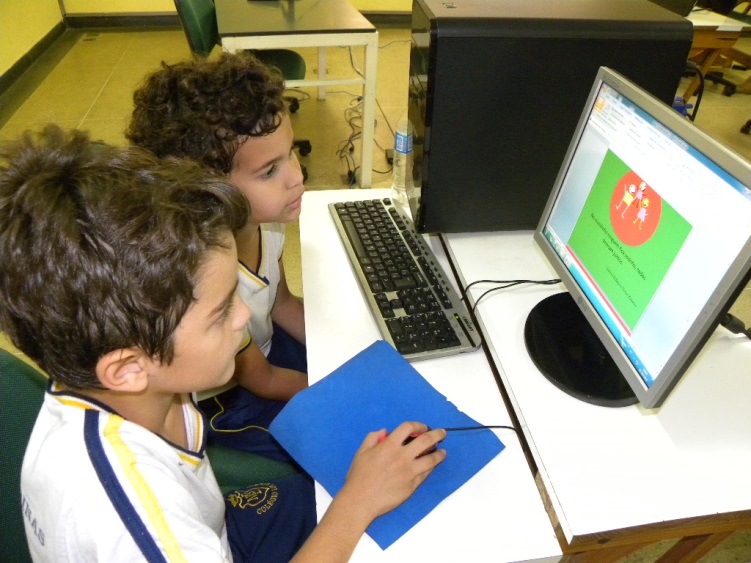 Durante aulas de informática, alunos do 1º ano, fazendo a releitura dos desenhos 
do livro de Ingrid BiesemeyerBellinghausen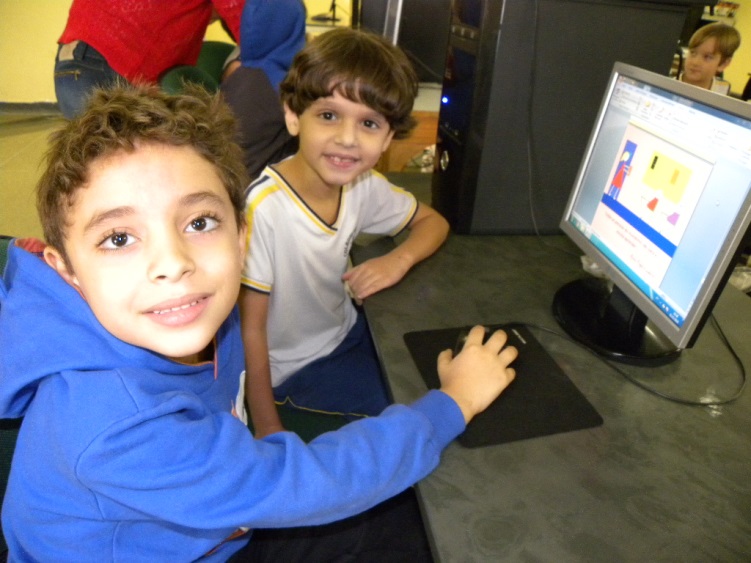 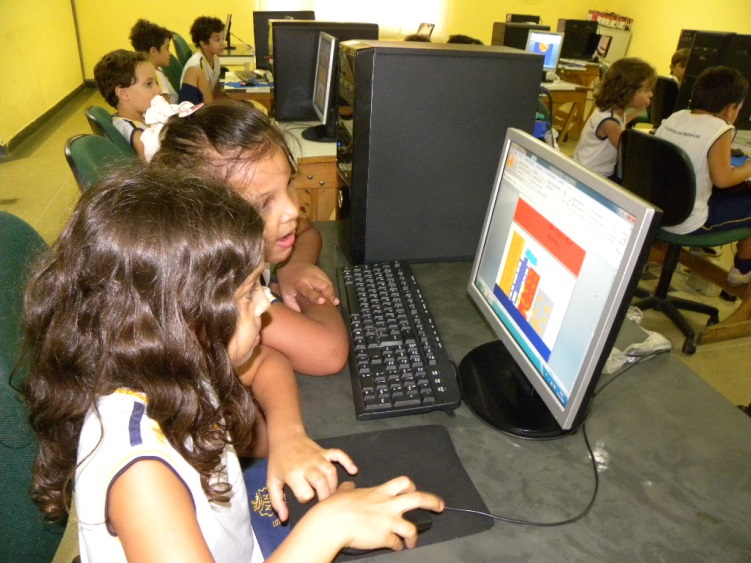 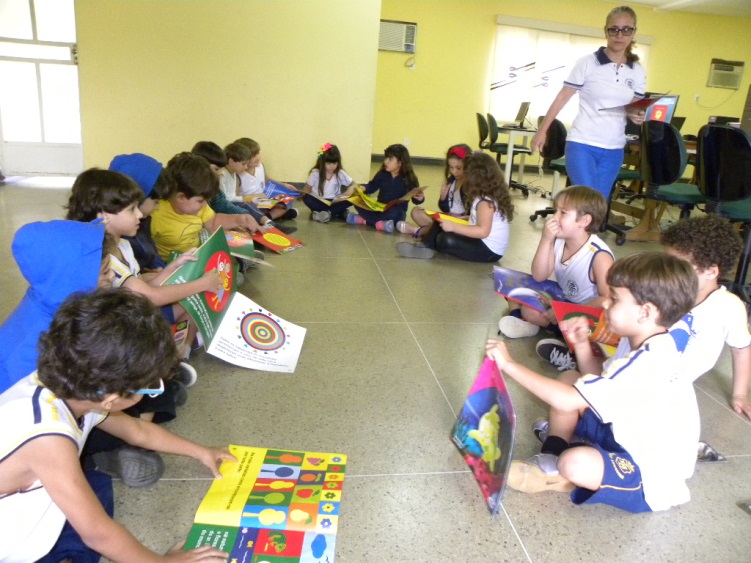 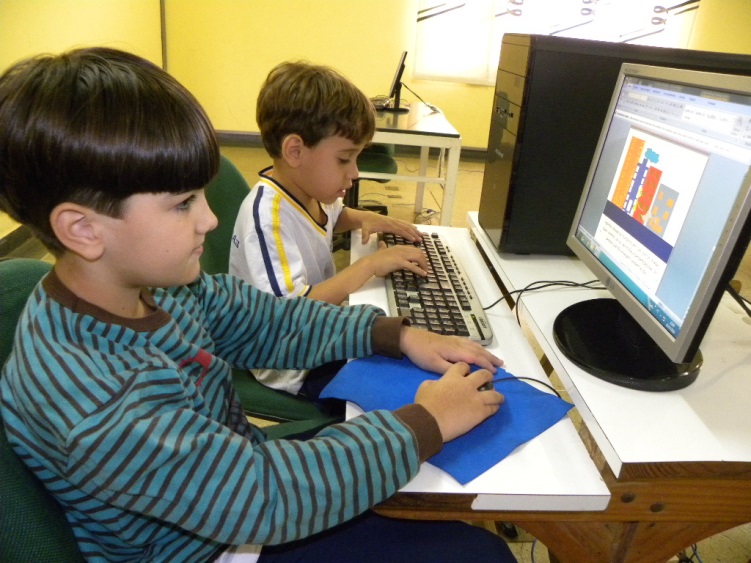 Durante aulas de informática, alunos do 1º ano fazendo a releitura dos desenhos 
         do livro de Ingrid BiesemeyerBellinghausen.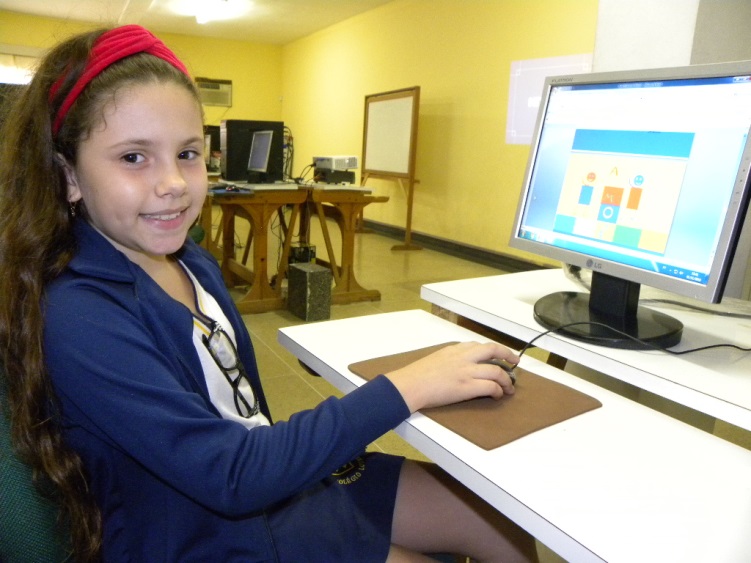 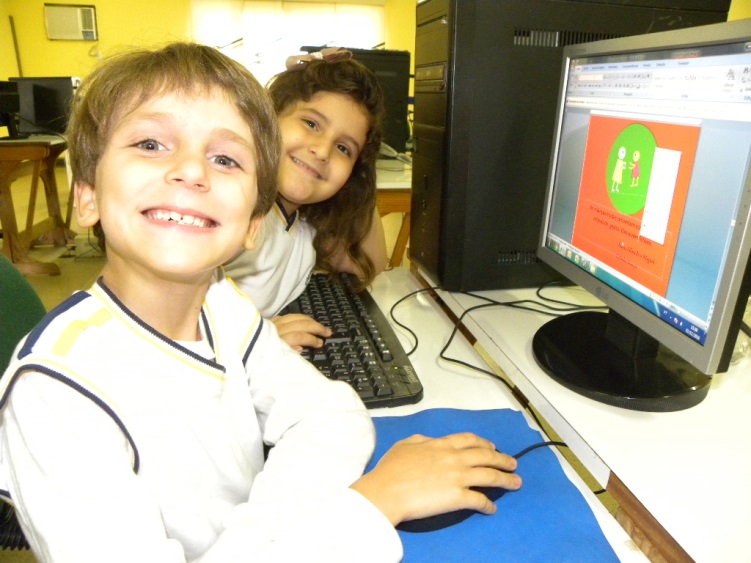 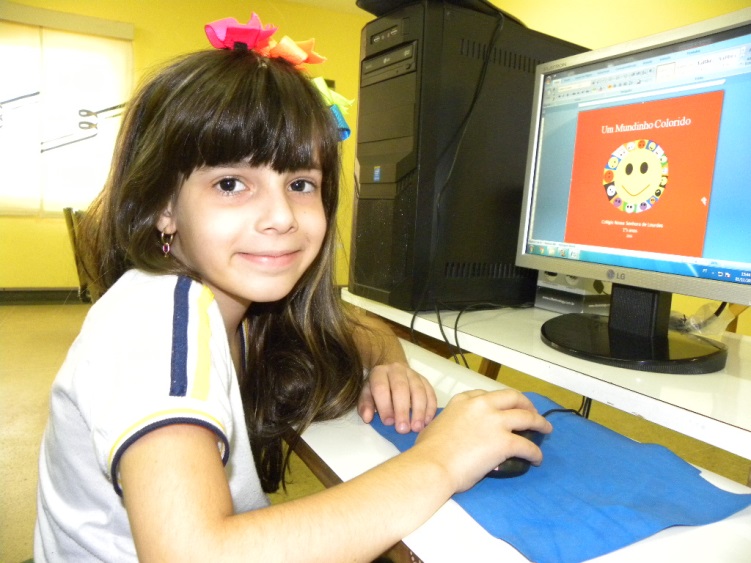 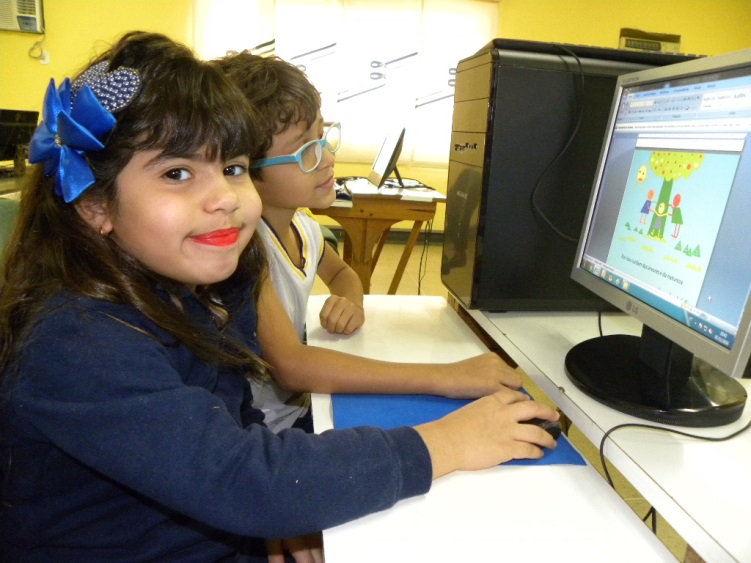 